F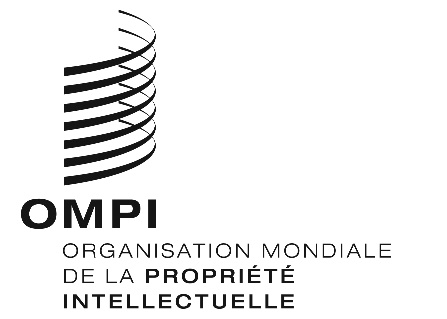 A/59/2 Prov.1ORIGINAL : anglaisDATE : 28 juin 2019Assemblées des États membres de l’OMPICinquante neuvième série de réunions
Genève, 30 septembre – 9 octobre 2019Liste des documentsétablie par le SecrétariatPOINT 1 DE L’ORDRE DU JOUR : OUVERTURE DES SESSIONSA/59/INF/1 (Renseignements d’ordre général)Point 2 de l’ordre du jour : adoption de l’ordre du jourA/59/1 Prov.1 (Projet d’ordre du jour)A/59/2 Prov.1 (Liste des documents)POINT 3 DE L’ORDRE DU JOUR : ÉLECTION DES MEMBRES DES BUREAUXA/59/INF/2 (Bureaux)POINT 4 DE L’ORDRE DU JOUR : RAPPORT DU DIRECTEUR GÉNÉRAL AUX ASSEMBLÉES DE L’OMPILe rapport est mis à disposition sous la forme d’une publication de l’OMPI et peut être consulté sur le site Web de l’OMPI.Point 5 de l’ordre du jour : dÉclarations gÉNÉralesLes déclarations générales transmises par les délégations sous forme écrite peuvent être consultées sur le site Web de l’OMPI.POINT 6 DE L’ORDRE DU JOUR : ADMISSION D’OBSERVATEURSA/59/3 (Admission d’observateurs)POINT 7 DE L’ORDRE DU JOUR : APPROBATION D’ACCORDSÀ confirmerPoint 8 de l’ORDRE du JOUr : Nomination du Directeur général en 2020A/59/4 (Nomination du Directeur général en 2020)POINT 9 DE L’ORDRE DU JOUR : COMPOSITION DU COMITÉ DE COORDINATION DE L’OMPI ET DES COMITÉS EXÉCUTIFS DES UNIONS DE PARIS ET DE BERNEA/59/5 (Composition du Comité de coordination de l’OMPI et des comités exécutifs des unions de Paris et de Berne)POINT 10 DE L’ORDRE DU JOUR : COMPOSITION DU COMITÉ DU PROGRAMME ET
  BUDGETWO/GA/51/1 (Composition du Comité du programme et budget)POINT 11 DE L’ORDRE DU JOUR : RAPPORTS SUR L’AUDIT ET LA SUPERVISIONWO/GA/51/2 (Rapport de l’Organe consultatif indépendant de surveillance (OCIS) de l’OMPI)A/59/6 (Rapport du vérificateur externe des comptes)WO/GA/51/3 (Rapport annuel du directeur de la Division de la supervision interne (DSI))A/59/7 (Liste des décisions adoptées par le Comité du programme et budget)Point 12 de l’ordre du jour : ouverture de nouveaux bureaux extérieurs
  de l’OMPIWO/GA/51/4 (Ouverture de nouveaux bureaux extérieurs de l’OMPI au cours de l’exercice biennal 2018-2019)POINT 13 DE L’ORDRE DU JOUR : RAPPORT SUR LE COMITÉ DU PROGRAMME ET
  BUDGET (PBC)A/59/7 (Liste des décisions adoptées par le Comité du programme et budget) POINT 14 DE L’ORDRE DU JOUR : RAPPORT SUR LE COMITÉ PERMANENT DU DROIT 
  D’AUTEUR ET DES DROITS CONNEXES (SCCR)WO/GA/51/5 (Rapport sur le Comité permanent du droit d’auteur et des droits connexes (SCCR))POINT 15 DE L’ORDRE DU JOUR : RAPPORT SUR LE COMITÉ PERMANENT DU DROIT
  DES BREVETS (SCP)WO/GA/51/6 (Rapport sur le Comité permanent du droit des brevets (SCP))POINT 16 DE L’ORDRE DU JOUR : RAPPORT SUR LE COMITÉ PERMANENT DU DROIT 
  DES MARQUES, DES DESSINS ET MODÈLES 
  INDUSTRIELS ET DES INDICATIONS
  GÉOGRAPHIQUES (SCT)WO/GA/51/7 (Rapport sur le Comité permanent du droit des marques, des dessins et modèles industriels et des indications géographiques (SCT))POINT 17 DE L’ORDRE DU JOUR : QUESTIONS CONCERNANT LA CONVOCATION
  D’UNE CONFÉRENCE DIPLOMATIQUE POUR
  L’ADOPTION D’UN TRAITÉ SUR LE DROIT DES
  DESSINS ET MODÈLES (DLT)WO/GA/51/8 (Questions concernant la convocation d’une conférence diplomatique pour l’adoption d’un traité sur le droit des dessins et modèles (DLT))POINT 18 DE L’ORDRE DU JOUR : RAPPORT SUR LE COMITÉ DU DÉVELOPPEMENT ET
  DE LA PROPRIÉTÉ INTELLECTUELLE (CDIP) ET
  EXAMEN DE LA MISE EN ŒUVRE DES
  RECOMMANDATIONS DU PLAN D’ACTION POUR LE
  DÉVELOPPEMENTWO/GA/51/9 (Rapport sur le Comité du développement et de la propriété intellectuelle (CDIP) et examen de la mise en œuvre des recommandations du Plan d’action pour le développement)WO/GA/51/10 (Décision du Comité du développement et de la propriété intellectuelle (CDIP) sur “Les femmes et la propriété intellectuelle”)WO/GA/51/11 (Contribution des organes compétents de l’OMPI à la mise en œuvre des recommandations du Plan d’action pour le développement qui les concernent)POINT 19 DE L’ORDRE DU JOUR : RAPPORT SUR LE COMITÉ
  INTERGOUVERNEMENTAL DE LA PROPRIÉTÉ
  INTELLECTUELLE RELATIVE AUX RESSOURCES
  GÉNÉTIQUES, AUX SAVOIRS TRADITIONNELS ET AU
  FOLKLORE (IGC)WO/GA/51/12 (Rapport sur le Comité intergouvernemental de la propriété intellectuelle relative aux ressources génétiques, aux savoirs traditionnels et au folklore (IGC))Point 20 de l’ordre du jour : RAPPORT SUR LE COMITÉ DES NORMES
  DE L’OMPI (CWS)WO/GA/51/13 (Rapport sur le Comité des normes de l’OMPI (CWS))POINT 21 DE L’ORDRE DU JOUR : RAPPORT SUR LE COMITÉ CONSULTATIF SUR
  L’APPLICATION DES DROITS (ACE)WO/GA/51/14 (Rapport sur le Comité consultatif sur l’application des droits (ACE))POINT 22 DE L’ORDRE DU JOUR : SYSTÈME DU PCTPCT/A/51/1 (Rapport sur le Groupe de travail du PCT)PCT/A/51/2 (Proposition de modification du règlement d’exécution du PCT)PCT/A/51/3 (Examen des critères de réduction des taxes du PCT pour les déposants de certains pays)POINT 23 DE L’ORDRE DU JOUR : SYSTÈME DE MADRIDMM/A/53/1 (Propositions de modification du règlement d’exécution du protocole relatif à l’Arrangement de Madrid concernant l’enregistrement international des marques)POINT 24 DE L’ORDRE DU JOUR : SYSTÈME DE LISBONNELI/A/36/1 (Rapport sur le Groupe de travail sur le développement du système de Lisbonne)POINT 25 DE L’ORDRE DU JOUR : CENTRE D’ARBITRAGE ET DE MÉDIATION DE 
  L’OMPI, Y COMPRIS LES NOMS DE DOMAINEWO/GA/51/15 (Centre d’arbitrage et de médiation de l’OMPI, y compris les noms de domaine)Point 26 de l’ordre du jour : TRAITÉ SUR LE DROIT DES BREVETS (PLT)WO/GA/51/16 (Assistance technique et coopération concernant le Traité sur le droit des brevets (PLT))Point 27 de l’ordre du jour : TRAITÉ DE SINGAPOUR SUR LE DROIT DES
   MARQUES (STLT)STLT/A/12/1 (Assistance technique et coopération concernant le Traité de Singapour sur le droit des marques (STLT))POINT 28 DE L’ORDRE DU JOUR : TRAITÉ DE MARRAKECH VISANT À FACILITER
   L’ACCÈS DES AVEUGLES, DES DÉFICIENTS VISUELS
   ET DES PERSONNES AYANT D’AUTRES
   DIFFICULTÉS DE LECTURE DES TEXTES IMPRIMÉS
   AUX ŒUVRES PUBLIÉESMVT/A/4/1 (Situation concernant le Traité de Marrakech)POINT 29 DE L’ORDRE DU JOUR : RAPPORTS SUR LES QUESTIONS CONCERNANT LE
  PERSONNELWO/CC/76/INF/1 (Rapport annuel sur les ressources humaines)WO/CC/76/INF/2 (Rapport annuel du Bureau de la déontologie)POINT 30 DE L’ORDRE DU JOUR : AMENDEMENTS DU STATUT ET RÈGLEMENT DU
  PERSONNELWO/CC/76/1 (Amendements du Statut et Règlement du personnel)Point 31 de l’ordre du jour : adoption du rapportRapport de synthèsePoint 32 de l’ordre du jour : clôture des sessionsAucunLISTE DES DOCUMENTS PAR COTE[Fin du document]CoteTitre du documentA/59/INF/1Renseignements d’ordre généralA/59/INF/2BureauxA/59/INF/3 Prov.1Liste provisoire des participantsA/59/1 Prov.1Projet d’ordre du jourA/59/2 Prov.1Liste des documentsA/59/3Admission d’observateursA/59/4Nomination du Directeur général en 2020A/59/5Composition du Comité de coordination de l’OMPI et des comités exécutifs des unions de Paris et de BerneA/59/6Rapport du vérificateur externe des comptesA/59/7Liste des décisions adoptées par le Comité du programme et budgetWO/GA/51/1Composition du Comité du programme et budgetWO/GA/51/2Rapport de l’Organe consultatif indépendant de surveillance (OCIS) de l’OMPIWO/GA/51/3Rapport annuel du directeur de la Division de la supervision interne (DSI)WO/GA/51/4Ouverture de nouveaux bureaux extérieurs de l’OMPI au cours de l’exercice biennal 2018-2019WO/GA/51/5Rapport sur le Comité permanent du droit d’auteur et des droits connexes (SCCR)WO/GA/51/6Rapport sur le Comité permanent du droit des brevets (SCP)WO/GA/51/7Rapport sur le Comité permanent du droit des marques, des dessins et modèles industriels et des indications géographiques (SCT)WO/GA/51/8Questions concernant la convocation d’une conférence diplomatique pour l’adoption d’un traité sur le droit des dessins et modèles (DLT)WO/GA/51/9Rapport sur le Comité du développement et de la propriété intellectuelle (CDIP) et examen de la mise en œuvre des recommandations du Plan d’action pour le développementCoteTitre du documentWO/GA/51/10Décision du Comité du développement et de la propriété intellectuelle (CDIP) sur “Les femmes et la propriété intellectuelle”WO/GA/51/11Contribution des organes compétents de l’OMPI à la mise en œuvre des recommandations du Plan d’action pour le développement qui les concernentWO/GA/51/12Rapport sur le Comité intergouvernemental de la propriété intellectuelle relative aux ressources génétiques, aux savoirs traditionnels et au folklore (IGC)WO/GA/51/13Rapport sur le Comité des normes de l’OMPI (CWS)WO/GA/51/14Rapport sur le Comité consultatif sur l’application des droits (ACE)WO/GA/51/15Centre d’arbitrage et de médiation de l’OMPI, y compris les noms de domaineWO/GA/51/16Assistance technique et coopération concernant le Traité sur le droit des brevets (PLT)WO/CC/76/INF/1Rapport annuel sur les ressources humainesWO/CC/76/INF/2Rapport annuel du Bureau de la déontologieWO/CC/76/1Amendements du Statut et Règlement du personnelPCT/A/51/1Rapport sur le Groupe de travail du PCTPCT/A/51/2Proposition de modification du règlement d’exécution du PCTPCT/A/51/3Examen des critères de réduction des taxes du PCT pour les déposants de certains paysMM/A/53/1Propositions de modification du règlement d’exécution du protocole relatif à l’Arrangement de Madrid concernant l’enregistrement international des marquesLI/A/36/1Rapport sur le Groupe de travail sur le développement du système de LisbonneSTLT/A/12/1Assistance technique et coopération concernant le Traité de Singapour sur le droit des marques (STLT)MVT/A/4/1Situation concernant le Traité de Marrakech